Сумська міська радаVІІ СКЛИКАННЯ LI СЕСІЯРІШЕННЯвід 19 грудня 2018 року № 4352-МРм. СумиРозглянувши звернення юридичної особи, надані документи, ураховуючи рішення Сумської обласної ради від 24.11.2017                                    «Про реорганізацію комунального закладу Сумської обласної ради «Сумське обласне патологоанатомічне бюро», протокол засідання постійної комісії з питань архітектури, містобудування, регулювання земельних відносин, природокористування та екології Сумської міської ради від 02.08.2018                № 126, відповідно до статей 12, 83, 92, 123, пункту «в» частини першої   статті 141 Земельного кодексу України, керуючись пунктом 34 частини першої статті 26 Закону України «Про місцеве самоврядування в Україні», Сумська міська рада  ВИРІШИЛА:1. Припинити право постійного користування земельною ділянкою комунальному закладу Сумської обласної ради «Сумське обласне паталогоанатомічне бюро» загальною площею 0,1154 га за адресою: м. Суми, вул. Марко Вовчок, 2, кадастровий номер 5910136300:09:011:0003.2. Надати в постійне користування обласному комунальному закладу «Сумське обласне бюро судово-медичної експертизи» земельну ділянку розташовану за адресою: м. Суми, вул. Марко Вовчок, 2, кадастровий номер 5910136300:09:011:0003, загальною площею 0,1154 га. Категорія та функціональне призначення земельної ділянки: землі житлової та громадської забудови Сумської міської ради для будівництва та обслуговування будівель закладів охорони здоров’я та соціальної допомоги.Сумський міський голова					                  О.М. ЛисенкоВиконавець: Клименко Ю.М.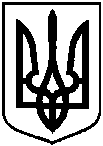 Про припинення та надання в постійне користування земельної ділянки обласному комунальному закладу «Сумське обласне бюро судово-медичної експертизи» за адресою:                м. Суми, вул. Марко Вовчок, 2